WP Informatik – Jahrgang 8Klassenarbeit zum UV 8.1 Berechnungen und Darstellung von Daten mit der TabellenkalkulationJohanna möchte eine Buchführung über ihre Einnahmen (Taschengeld) und Ausgaben anlegen,  damit sie besser planen kann, wann sie sich auch größere Wünsche erfüllen kann. Bisher hatte sie nämlich immer das Gefühl, dass ihr Taschengeld einfach so „verschwindet“.Johanna will diese Buchführung auf ihrem neuen Laptop machen.Welches Programm würdest Du Johanna für ihre Buchführung empfehlen? Da Johanna misstrauisch ist, musst Du gute Gründe angeben.
Johanna hat sich von Dir überzeugen lassen und will ihr erstes Rechenblatt anlegen. Sie beginnt im Monat März. Am Anfang des Monats hat sie 20€ Taschengeld erhalten. Im Laufe des Monats hat sie bisher einen Kugelschreiber (2,30€), zwei Flaschen Zitronensprudel (je 1,40€), eine Zeitschrift (3,80€) und vier Bus-Tickets für den Besuch ihrer Freundin (je 1,40€) gekauft. Du füllst das Rechenblatt gemeinsam mit ihr aus. Trage auf dem Rechenblatt in der Anlage ein, wie das Blatt anschließend aussieht.
Johanna möchte, dass die Geldbeträge nicht nur als Zahlen sondern wirklich in € mit zwei Nachkommastellen in der Tabelle aufgeführt sind. Erläutere, wie man das Zahlenformat in der Tabelle ändert (auch, wenn Du das im Aufgabenteil b) schon berücksichtigt hast).
Das Zahlenformat ist ein Attribut / eine Eigenschaft des Objektes Zelle. Nenne zwei weitere Attribute des Objektes Zelle und erläutere ihre Bedeutung.
Johanna möchte ihren jeweiligen aktuellen Kontostand neben jeder Ausgabe aufgeführt haben. Erläutere an Hand eures Rechenblattes, welche Formel in die entsprechende Zelle eingetragen werden muss. 
Muss diese Formel neben jeder Ausgabe eingetragen werden? Erkläre ein vereinfachtes Verfahren!
 Auf das Zellobjekt können Verfahren angewendet werden, die die Eigenschaften/Attribute der Zelle verändern ….. (objektorientierte Umformulierung) ….
Solch eine Formel wie im Aufgabenteil e) ist eine Methode, die auf eine Zelle angewendet werden kann. Nenne eine weitere Methode, die man auf ein Zell-Objekt anwenden kann und erläutere ihre Auswirkung.
Nenne auch eine Methode, die man auf eine Tabellenspalte anwenden kann.
Damit Johanna ihren Kontostand immer schnell im Überblick hat, erstellst Du ihr schnell noch eine Graphik. Welchen Graphik-Typ aus der Tabellenkalkulation wählst Du? Erläutere dein Vorgehen zur Erstellung der Graphik.
Du hast Johanna vom Einsatz einer Tabellenkalkulation für ihre Einnahmen- und  Ausgabenübersicht überzeugt. Johanna möchte aber die erarbeitete Tabelle nicht an ihrem Rechner zu Hause neu erstellen, sondern möglichst die gemeinsam erstellte Tabelle als Grundlage zur Weiterarbeit nutzen. 
Beschreibe ein Verfahren, mit dem Du Johanna die erstellte Tabelle über das Internet übermitteln kannst.
Anlage: leeres Rechenblatt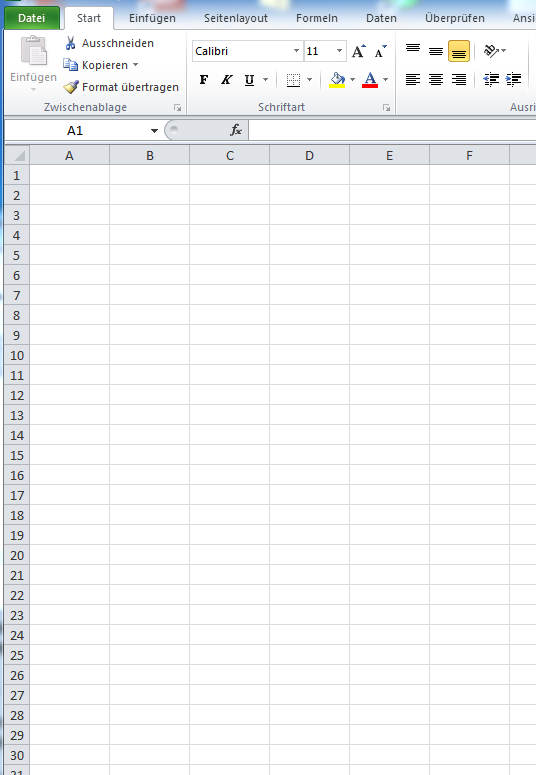 